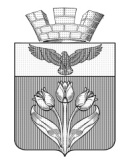 ВОЛГОГРАДСКАЯ ОБЛАСТЬПАЛЛАСОВСКИЙ МУНИЦИПАЛЬНЫЙ РАЙОНАДМИНИСТРАЦИЯ ГОРОДСКОГО ПОСЕЛЕНИЯ г. ПАЛЛАСОВКАПОСТАНОВЛЕНИЕот 10.04.2024г. 			                    	                                № 97О внесении изменений и дополнений в постановление администрации городского поселения г. Палласовка от 03.02.2020г. № 36 «Об утверждении порядка проведения проверок информации, содержащейся в уведомлениях о выявлении самовольных построек на территории городского поселения г. Палласовка, и принятия мер по устранению выявленных нарушений» В целях приведения нормативного правового акта в соответствие и обеспечения организации работы комиссии по вопросам самовольного строительства на территории городского поселения г. Палласовка, в соответствии со статьей 222 Гражданского кодекса Российской Федерации, Градостроительным кодексом Российской Федерации, Земельным кодексом Российской Федерации, Федерального закона от 06.10.2003г. № 131-ФЗ «Об общих принципах организации местного самоуправления в Российской Федерации», руководствуясь Уставом городского поселения г. Палласовка, администрация городского поселения г. ПалласовкаПОСТАНОВЛЯЕТ:Внести в  постановление администрации городского поселения г. Палласовка от 03.02.2020г. № 36 «Об утверждении порядка проведения проверок информации, содержащейся в уведомлениях о выявлении самовольных построек на территории городского поселения г. Палласовка, и принятия мер по устранению выявленных нарушений» (далее – Постановление) следующие изменения и дополнения:Утвердить состав комиссии по вопросам самовольного строительства на территории городского поселения г. Палласовка утвержденного Постановлением в редакции согласно приложения № 1 к настоящему постановлению.Дополнить порядок проведения проверок информации, содержащейся в уведомлениях о выявлении самовольных построек на территории городского поселения г. Палласовка, и принятия мер по устранению выявленных нарушений пунктом 15 следующего содержания:«15. Администрация городского поселения г. Палласовка не позднее двух рабочих дней со дня получения от комиссии акта проверки включает сведения об объекте в Реестр самовольных построек на территории городского поселения г. Палласовка (далее - Реестр), порядок ведения которого устанавливается администрацией городского поселения г. Палласовка. Реестр ведется администрацией городского поселения г. Палласовка в электронном виде по форме, согласно приложению  к настоящему Порядку, и размещается на официальном сайте администрации городского поселения г. Палласовка в информационно-телекоммуникационной сети «Интернет» по адресу: www.paladmin.ru.».Дополнить порядок проведения проверок информации, содержащейся в уведомлениях о выявлении самовольных построек на территории городского поселения г. Палласовка, и принятия мер по устранению выявленных нарушений приложением согласно приложения № 2 к настоящему постановлению.Контроль за исполнением настоящего постановления возложить на заместителя главы городского поселения г. Палласовка Стрюкова О.В.Настоящее постановление вступает в силу с момента официального обнародования путем официального опубликования. Глава городского поселения г. Палласовка                                                            В.В. Гронин               Приложение № 1к постановлению администрации городского поселения г. Палласовкаот 10.04.2024г. № 97Составкомиссии по вопросам самовольного  строительства на территории  городского поселения г. ПалласовкаПриложение № 2к постановлению администрациигородского поселения г. Палласовкаот 10.04.2024г. № 97Реестрсамовольных построек на территории городского поселения г. ПалласовкаПредседатель  комиссииПредседатель  комиссииСтрюков Олег Владиславовичзаместитель главы городскогопоселения  г. ПалласовкаЗаместитель председателя комиссииЗаместитель председателя комиссииПерченко Иван Юрьевичначальник отдела строительства и ЖКХ администрации   городского  поселения г. ПалласовкаСекретарь комиссииСекретарь комиссииАлиева Ксения Евгеньевнаведущий специалист отдела строительства и ЖКХ администрации   городского  поселенияг. ПалласовкаЧлены комиссииЧлены комиссииСтепанюк Инна Владимировнаначальник отдела по земельно-имущественным отношениям и налогам администрации городского поселения г. ПалласовкаКалеников Александр Николаевичглавный специалист по юридическимвопросам отдела строительства и ЖКХ администрации  городского поселения г. ПалласовкаСлепуха Дмитрий Николаевичдиректор МАУ «СГСГП» (по согласованию)№ п/пДата поступления уведомления о выявлении самовольной постройки и документов, подтверждающих наличие признаков самовольной постройкиДата выявлениясамовольной постройкиНаименованиесамовольной постройки с указанием адреса (адресного ориентира), местонахожденияНаименование территории (зона), в пределах которой создана (возведена) самовольная постройкаДата принятия решения о сносе  самовольной постройки либо решения о сносе самовольной постройки или ее приведении в соответствие с установленными требованиямиДата направления уведомления о том, что наличие признаков самовольной постройки не усматриваетсяДата обращения в суд с иском о сносе самовольной постройки или ее приведении в соответствие с установленными требованиямиРезультат рассмотрения иска судомДата возбуждения исполнительного производстваРезультат исполнения1234567891011